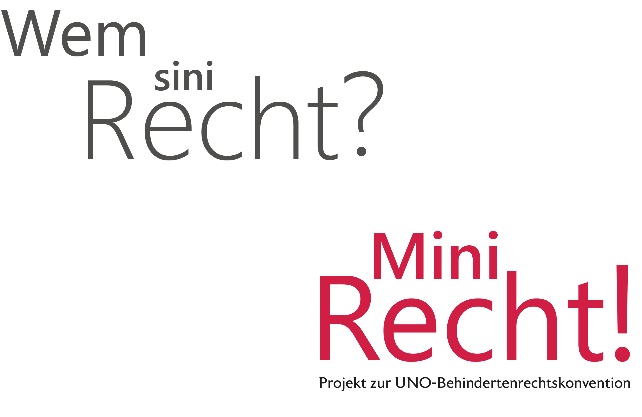 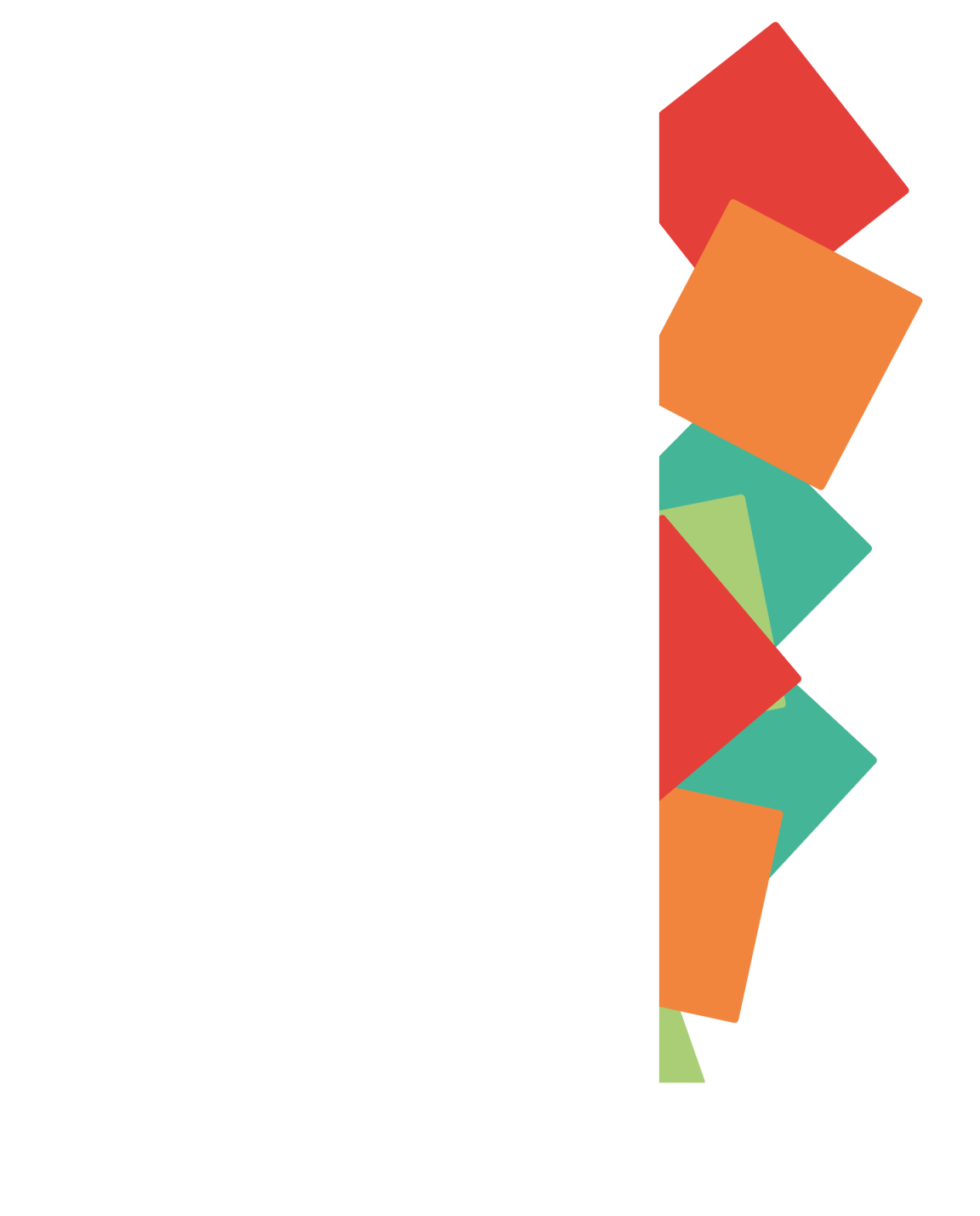 Fragebogen zu den Artikeln der UNO – Behindertenrechtskonvention (UN-BRK)                   	 Für interessierte Organisationen zur Befragung ihrer Leistungsnutzerinnen und Leistungsnutzern                                                                                        Dieser Fragebogen ist in Kooperation mit folgenden Organisationen entstanden: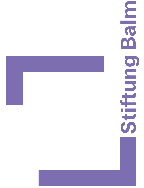 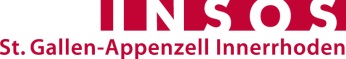 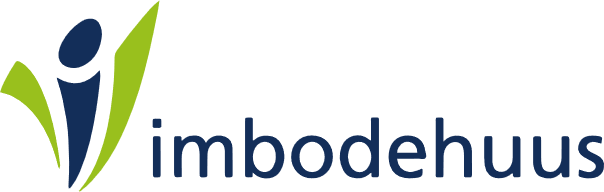 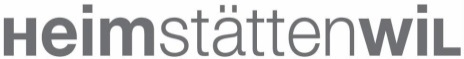 InhaltsverzeichnisErklärungen zu den Fragebögen zur UN-BRKINSOS SG/AI unterstützt mit einem Aktionsplan die Verbandsmitglieder bei der Umsetzung der UN-BRK. Als wichtige Präambel gilt der enge Einbezug von Menschen mit einer Beeinträchtigung, also die unmittelbaren Nutzerinnen und Nutzer der Einrichtungsangebote.Zur Unterstützung des Prozesses wurden für die drei Leistungsbereiche Wohnen, Tagesstruktur ohne Lohn und Tagesstruktur mit Lohn, sowie für Querschnittsthemen zur UN-BRK, Fragebögen erarbeitet.Diese sollen eine möglichst präzise Befragung der Nutzerinnen und Nutzer ermöglichen. Das Ziel dabei ist, eine erste Basismessung zu den Artikeln der UN-BRK erstellen zu können. Wo steht unsere Organisation bezüglichen den Aussagen, welche die UN-BRK macht?  Mit diesen Ergebnissen soll dann ein eigener Aktionsplan erstellt werden können, damit an den Zielvorgeben der UN-BRK weiter gearbeitet werden kann. Dies im Sinne eines kontinuierlichen Verbesserungsprozesses.Die Fragebögen sind als Mastervorlage gedacht. Sie sollen die Organisationen inspirieren und sie dazu anregen die Fragebögen auch weiter zu entwickeln. Die sprachliche Verständlichkeit der Dokumente müssten je nach Leistungsnutzerinnen und Leistungsnutzer sowie an die Angebote der betroffenen Organisation, angepasst werdenBefragung zu den wichtigsten Artikeln der UN-BRK im Bereich WohnenDamit die UN-BRK umgesetzt werden kann, ist es wichtig, dass alle Beteiligten die wichtigsten Inhalte der  UN-BRK kennen. Es geht darum herauszufinden, wo es noch etwas zu tun gibt. Dieser Fragebogen soll dazu dienen, gemeinsam mit  Ihnen herauszufinden, welche Aufgaben in Ihrer Einrichtung noch anstehen. Der Fragebogen soll als Basis, respektive als Hilfsmittel dienen. Daraus wird in einem weiteren Schritt ein Aktionsplan erstellt, damit die Forderungen, Ideen und Vorschläge von Ihnen eingeordnet werden können und Massnahmen dazu erarbeitet werden können. Sie bestimmen, was sie als wichtig erachten.Die Befragung ist anonym, Sie müssen ihren Namen nicht angeben.Artikel 18 | Freizügigkeit / BarrierefreiheitArtikel 19 | Selbstbestimmtes LebenMein eigenes Zimmer: Mitsprachemöglichkeiten: Aktivitäten:Wohnform:Anmerkung: Ich wünsche mir …Hilfe:Hilfe in Krisensituationen:Anmerkung: Ich wünsche mir …Artikel 22 | Achtung der PrivatsphäreAnmerkung: Ich wünsche mir …Artikel 23 | Achtung der Wohnung und FamilieAnmerkung: Ich wünsche mir …Artikel 30 | Freizeit / Kultur / SportAnmerkung: Ich wünsche mir …Befragung zu den wichtigsten Artikeln der UN-BRK im Bereich Tagesstruktur ohne LohnDamit die UN-BRK umgesetzt werden kann, ist es wichtig, dass alle Beteiligten die wichtigsten Inhalte der  UN-BRK kennen. Es geht darum herauszufinden, wo es noch etwas zu tun gibt. Dieser Fragebogen soll dazu dienen, gemeinsam mit  Ihnen herauszufinden, welche Aufgaben in Ihrer Einrichtung noch anstehen. Der Fragebogen soll als Basis, respektive als Hilfsmittel dienen. Daraus wird in einem weiteren Schritt ein Aktionsplan erstellt, damit die Forderungen, Ideen und Vorschläge von Ihnen eingeordnet werden können und Massnahmen dazu erarbeitet werden können. Sie bestimmen, was sie als wichtig erachten.Die Befragung ist anonym, Sie müssen ihren Namen nicht angeben.Gewisse Fragestellungen sind auch im Fragebogen TSmL enthaltenArtikel 18 | Freizügigkeit / BarrierefreiheitAnmerkung: Ich wünsche mir …Artikel 19 | Selbstbestimmtes LebenAnmerkung: Ich wünsche mir …Artikel 22 | Achtung der PrivatsphäreAnmerkung: Ich wünsche mir …Artikel 23 | Achtung der Wohnung und FamilieAnmerkung: Ich wünsche mir …Artikel 24 | Recht auf BildungAnmerkung: Ich wünsche mir …Artikel 27 | Recht auf ArbeitAnmerkung: Ich wünsche mir …Artikel 30 | Freizeit / Kultur / SportAnmerkung: Ich wünsche mir …Befragung zu den wichtigsten Artikeln der UN-BRK im Bereich Arbeit (TSmL)Damit die UN-BRK umgesetzt werden kann, ist es wichtig, dass alle Beteiligten die wichtigsten Inhalte der  UN-BRK kennen. Es geht darum herauszufinden, wo es noch etwas zu tun gibt. Dieser Fragebogen soll dazu dienen, gemeinsam mit  Ihnen herauszufinden, welche Aufgaben in Ihrer Einrichtung noch anstehen. Der Fragebogen soll als Basis, respektive als Hilfsmittel dienen. Daraus wird in einem weiteren Schritt ein Aktionsplan erstellt, damit die Forderungen, Ideen und Vorschläge von Ihnen eingeordnet werden können und Massnahmen dazu erarbeitet werden können. Sie bestimmen, was sie als wichtig erachten.Die Befragung ist anonym, Sie müssen ihren Namen nicht angeben.Artikel 24 | Recht auf BildungAnmerkung: Ich wünsche mir …(*) Betroffene beraten BetroffeneArtikel 27 | Recht auf Arbeit Anmerkung: Ich wünsche mir …Befragung zu den wichtigsten Artikeln der UN-BRK QuerschnittsthemenDamit die UN-BRK umgesetzt werden kann, ist es wichtig, dass alle Beteiligten die wichtigsten Inhalte der  UN-BRK kennen. Es geht darum herauszufinden, wo es noch etwas zu tun gibt. Dieser Fragebogen soll dazu dienen, gemeinsam mit  Ihnen herauszufinden, welche Aufgaben in Ihrer Einrichtung noch anstehen. Der Fragebogen soll als Basis, respektive als Hilfsmittel dienen. Daraus wird in einem weiteren Schritt ein Aktionsplan erstellt, damit die Forderungen, Ideen und Vorschläge von Ihnen eingeordnet werden können und Massnahmen dazu erarbeitet werden können. Sie bestimmen, was sie als wichtig erachten.Die Befragung ist anonym, Sie müssen ihren Namen nicht angeben.Artikel 6 | Frauen und BeeinträchtigungAnmerkung: Ich wünsche mir …Artikel 8 | BewusstseinsbildungAnmerkung: Ich wünsche mir …Artikel 9 | Zugänglichkeit / Barrierefreiheit Anmerkung: Ich wünsche mir …Artikel 12 | Gleiche Anerkennung vor dem RechtAnmerkung: Ich wünsche mir …Artikel 21 | MeinungsfreiheitAnmerkung: Ich wünsche mir …Artikel 25 | GesundheitAnmerkung: Ich wünsche mir …Impressum:Autorinnen und Autor:Cornelia Bärlocher, Imbodehuus, St. Gallen Ute Stratmann, Stiftung Balm, Rapperswil-JonaThomas Weymuth, Stiftung Heimstätten Wil, Wil© INSOS SG AI, bei Verwendung des Fragebogens Quellenangabe vermerken 																Wil, 06. November 2019Was bedeuten die…trifft sehr zu, gefällt mir sehr gut, ist sehr positiv.trifft zu, gefällt mir, ist positiv.trifft zu, gefällt mir, ist positiv.sosolala, mittelmässig, ich weiss nicht recht.sosolala, mittelmässig, ich weiss nicht recht.trifft nicht zu, gefällt mir nicht, ist negativ.trifft nicht zu, gefällt mir nicht, ist negativ.trifft überhaupt nicht zu, gefällt mir ganz und gar nicht, ist sehr negativ.trifft überhaupt nicht zu, gefällt mir ganz und gar nicht, ist sehr negativ.ist mir nicht wichtig, kann/will ich nicht beantworten.Mein Wohnort ist für mich ohne Hindernisse zugänglich Es gibt einen Lift im HausDie Türen sind breit genugIm Haushalt sind alle Dinge für mich gut zugänglichIch kann meine privaten Räume abschliessenEs gibt keine abgeschlossenen Schränke im öffentlichen Bereich Ich habe jederzeit Zugang zu einem Telefon Ich habe Zugang zum Internet Das Haus steht jederzeit offen für mich Ich habe einen eigenen HausschlüsselDie Abläufe auf der Wohngruppe sind nicht durch die Begleitung vorgeschriebenFluchtwege im Notfall für alle?Ich weiss, was ich tun muss, wenn es brenntInformationen die meinen Wohnort und Umgebung betreffen stehen mir in verständlicher Weise zur VerfügungMir stehen jederzeit unkomplizierte Hilfsangebote zur Überwindung noch bestehender Barrieren/Hindernisse zur Verfügung Anmerkung: Ich wünsche mir …In meinem Zimmer bestimme ich die RegelnIch ziehe mich in mein Zimmer zurückziehen, wann ich möchte. Ich finde in meinem Zimmer RuheMein Zimmer kann ich nach meinen eigenen Vorstellungen einrichten und gestaltenWenn ich möchte, kann ich auch eine Haustier haltenIch bestimme über Ordnung und Sauberkeit in meinem ZimmerIch bestimmen, wer bei mir übernachtet  Art. 23?Ich kann meine Sexualität meinen Bedürfnissen entsprechend lebenNiemand betritt ohne meine Zustimmung mein Zimmer. Anmerkung: Ich wünsche mir …Anmerkung: Ich wünsche mir …Anmerkung: Ich wünsche mir …Anmerkung: Ich wünsche mir …Anmerkung: Ich wünsche mir …Anmerkung: Ich wünsche mir …Anmerkung: Ich wünsche mir …Anmerkung: Ich wünsche mir …Ich bestimme über mein LebenIch kann bei Abmachungen mitredenMan kann Abmachungen überprüfenRegeln können verändert werdenIch kann selber Initiative ergreifenIch kann Abmachungen mitentwickelnIch weiss wie ich ein Anliegen anbringen kann Bei Projekten auf der Wohngruppe oder der Organisation, kann ich auch mitmachenIch kann bei Bewerbungsprozessen (Klient / MA) meine  Meinung äussernIch spreche für mich selbst ( z.B beim Arzt, Fallbesprechungen, Standortgespräche etc)Abmachungen und Regeln, die mich in irgend einer Weise betreffen, werden immer mit mir besprochen/ausgehandeltEs gibt regelmässige Austauschgespräche (Sitzungen..)Anmerkung: Ich wünsche mir …Ich kann essen wann, wo und was ich willIch kann in der WG auch mein eigenes Essen zubereitenIch darf essen soviel ich willIch bestimme die Zeit für SchlafenIch habe die Möglichkeit, täglich Kontakte ausserhalb der Einrichtung zu pflegenIch kann selber entscheiden, wann ich die Hausarbeiten erledige Ich kann selber entscheiden wie ich die Hausarbeiten erledigeIch habe Einkaufsmöglichkeiten (Lebensmittel / Genussmittel)Anmerkung: Ich wünsche mir …Ich weiss, was ich in meinem Zimmer / Stube / Küche … alles brauche  Ich kann verschiedene Wohnungen anschauenIch kenne verschiedene WohnformenIch weiss wie andere Menschen wohnenIch kann andere Wohnformen ausprobierenIch kann die Wohnform selber auswählenIch kann meine Wohnform auch nach 65 selber wählen Ich kann wählen mit wem ich zusammen wohneIch bestimme wer mir hilft, wer mich unterstütztIch kann auch Hilfe von ausserhalb der Einrichtung anfordern (Angehörige / Spitex, Putzfrau, Berührerin, Fachpersonen die allen Menschen zur Verfügung stehen (Therapeuten, Hilfsmittel, Beratungsstellen, Selbsthilfegruppen etc.))Ich bestimme, was gute Hilfe für mich istIch bestimme, wieviel ich für die Hilfe / Unterstützung bezahlen möchteEs gibt auch Hilfe ausserhalb der organisierten Zeit (24 Stunden bei Notfällen)Mir stehen auch freiwillige Helfer zur VerfügungDie Hilfeleistungen sind mit mir abgesprochenDie geleistete Hilfe/Unterstützung erfolgt wertfreiDie angeforderte Hilfe/Unterstützung erfolgt zeitnahIch weiss, wer mich unterstützen kannIch kenne die OmbudsstelleIch bin informiert, was über mich dokumentiert istIch kann in der Dokumentation ebenfalls etwas schreibenIch habe Zugriff zu meinen AktenIch helfe auch anderen MitbewohnendenBesondere Massnahmen/Rahmenbedingungen zu meinem Schutz, welche mich auch einschränken können, sind mit mir abgesprochenDiese besonderen Massnahmen/Rahmenbedingungen werden regelmässig mit mir überprüft und besprochenSie sind schriftlich festgehaltenIch kann mich bei Bedarf in mein Zimmer zurückziehenMeine Post wird in mein eigenes Postfach gelegtMeine Post wird nur durch mich geöffnetIch kann ungestört telefonierenIch kann in meinem Zimmer einen PC/Laptop nutzenWenn ich mich bedrängt, beschimpft oder misshandelt fühle, so kann ich das mit jemandem besprechenGrenzverletzungen werden benannt Grenzverletzungen werden weiter behandelt Ich kann meine Sachen wegschliessen / Türe schliessenIch habe GeheimnisseIch kann meine Familienangehörigen / Freunde für meine Begleitung und Unterstützung mit einbeziehen, wenn ich es wünscheIch kann meine Sexualität leben Mein Partner/meine Partnerin kann  bei mir übernachtenMeine Kinder können bei mir übernachtenWenn ich mit meinen Angehörigen / Freunden Probleme habe, weiss ich wo ich mir Unterstützung holen kannIch kann auch Gastgeber sein für meinen BesuchEin Besucherraum steht zur VerfügungBesuche werden auf der WG abgesprochenDas Wohnzimmer steht auch einmal nur für mich und meinen Besuch zur Verfügung Ich bestimme die Gestaltung meiner Wohnung/meines Zimmers Ich spreche über  Kinderwünsche? Es gibt offene Ohren dafürIch lebe meine Rolle als Mutter/Vater aktivIch nehme an internen kulturellen Anlässen teilIch gestalte interne kulturelle Anlässe mitIch nehme an kulturellen Anlässen ausserhalb der Einrichtung teil Wenn ich es wünsche, bekomme ich dafür auch die notwendige UnterstützungEs gibt interne Angebote für sportliche BetätigungenIch mache in einem Sportverein mitIch weiss, welche Angebote es innerhalb und ausserhalb der Organisation gibtich weiss wo ich die Informationen dazu finden kannIch bestimme wo mit wem und wann ich Ferien mache  Ich kann auch nichts tun "chillen"Was bedeuten die…trifft sehr zu, gefällt mir sehr gut, ist sehr positiv.trifft zu, gefällt mir, ist positiv.trifft zu, gefällt mir, ist positiv.sosolala, mittelmässig, ich weiss nicht recht.sosolala, mittelmässig, ich weiss nicht recht.trifft nicht zu, gefällt mir nicht, ist negativ.trifft nicht zu, gefällt mir nicht, ist negativ.trifft überhaupt nicht zu, gefällt mir ganz und gar nicht, ist sehr negativ.trifft überhaupt nicht zu, gefällt mir ganz und gar nicht, ist sehr negativ.ist mir nicht wichtig, kann/will ich nicht beantworten.Siehe auch unter QuerschnittsthemenDie Räume sind barrierefrei eingerichtetEs stehen mir für die Arbeiten geeignete Haushaltsgeräte / Werkzeuge / Hilfsmittel zur VerfügungUnterstützungsleistungen stehen zur Verfügung, wenn ich sie braucheAn den Angebotsentwicklungen kann ich mich beteiligenDie Angebote der Tagesstruktur werden mit mir besprochenDie Aufgaben der tagesstrukturierenden Angebote werden mit einander besprochenFragen dazu sind im Fragebogen Wohnen erfasstFragen dazu sind im Fragebogen Wohnen erfasstIch werde zum Thema Rechte und Pflichten durch die Begleitung informiert Es bestehen Fortbildungsangebote zur UN-BRKEs gibt für mich passende persönliche, fachliche und berufliche Beratungs- und FortbildungsangeboteBildungsangebote finden im Rahmen der tagesstrukturierenden Angebote stattIch kann wählen, welche Angebote ich besuchen möchteMein Tun ist wertvoll, wird geachtetArbeit  finden nicht ausschliesslich  auf der Wohngruppe stattArbeit  ist zeitlich klar benanntIch kann mitentscheiden was ich tun möchteEs gibt genügend WahlmöglichkeitenIch kann meinen Arbeitsplatz mitgestaltenIch kann meine Ideen einbringenIch werde gefragt, welche Aufgaben ich übernehmen möchteDie Arbeiten/Aufgaben werden abwechselnd untereinander verteiltIch weiss, welche Arbeiten/Tätigkeiten für mich gut sindIch bekomme Rückmeldungen zu meiner TätigkeitDie Arbeitszeiten sind flexibelEs sind geeignete Hilfsmittel vorhandenIch  darf so bleiben wie ich binIch kann mich weiterbildenIch bekomme für meine Tätigkeit eine finanzielle AnerkennungIch kenne die Freizeit- / Kultur- / Sportangebote der UmgebungIch kann passiv an Veranstaltungen teilnehmenIch kann aktiv an Veranstaltungen teilnehmenWenn ich möchte, kann ich auch bei der (Mit-) Organisation von internen / externen Veranstaltungen teilnehmenWas bedeuten die…trifft sehr zu, gefällt mir sehr gut, ist sehr positiv.trifft zu, gefällt mir, ist positiv.trifft zu, gefällt mir, ist positiv.sosolala, mittelmässig, ich weiss nicht recht.sosolala, mittelmässig, ich weiss nicht recht.trifft nicht zu, gefällt mir nicht, ist negativ.trifft nicht zu, gefällt mir nicht, ist negativ.trifft überhaupt nicht zu, gefällt mir ganz und gar nicht, ist sehr negativ.trifft überhaupt nicht zu, gefällt mir ganz und gar nicht, ist sehr negativ.ist mir nicht wichtig, kann/will ich nicht beantworten.Ich kann Neues lernenIch kann wählen, was ich lerneIch bekomme Hilfe/Unterstützung beim Lernen (personell, finanziell  und technisch)Ich kenne die Möglichkeiten zum Lernen ( was es gibt)Ich kann mich durch Peers (*) beraten und unterstützen lassenDie Fortbildungsangebote können in unser Organisation gleichberechtigt genutzt werdenIch kann aus Angeboten auswählenIch kann bei den Arbeitsaufträgen mitbestimmen (Art der Arbeit)Ich kenne meine Rechten und Pflichten (Arbeitsreglement)Ich habe einen festen ArbeitsplatzIch habe die gleichen Rechte und Pflichten wie Menschen ohne Beeinträchtigung (z.B. Teilzeitarbeit)Mein Lohn wird regelmässig mit mir überprüft und bei Bedarf angepasstIch habe AufstiegsmöglichkeitenEs gibt einen Rat für Mitarbeitende zur Mitbestimmung ( MA-Vertretung)Frauen und Männer haben den gleichen LohnIch kann in einer Betriebskommission mitwirken Ich bekomme ein Arbeitszeugnis, wenn ich kündigeIch kann an meinem Arbeitsplatz spezielle Funktionen übernehmenIch kann an meinem Arbeitsplatz eine Leitungsfunktion übernehmenIch kann an meinem Arbeitsplatz Mehrverantwortung übernehmenEs gibt MitarbeitergesprächeIch kann meinen Arbeitsplatz intern wechselnEs gibt für meine Aufgaben eine StellenbeschreibungIch werde an meinem Arbeitsplatz nicht ausgenutztIch habe einen ArbeitsvertragIch bekomme einen LohnMeine Fähigkeiten und meine Ausbildung werden am Arbeitsplatz berücksichtigtIch kann mich beruflich auch neuorientierenIch werde auf meine Pensionierung vorbereitet, bekomme dafür UnterstützungIch habe auch die Möglichkeit über die Pension hinaus zu arbeitenUnterschiedlich anspruchsvolle Arbeiten stehen mir zur VerfügungEs gibt eine OmbudsstelleWas bedeuten die…trifft sehr zu, gefällt mir sehr gut, ist sehr positiv.trifft zu, gefällt mir, ist positiv.trifft zu, gefällt mir, ist positiv.sosolala, mittelmässig, ich weiss nicht recht.sosolala, mittelmässig, ich weiss nicht recht.trifft nicht zu, gefällt mir nicht, ist negativ.trifft nicht zu, gefällt mir nicht, ist negativ.trifft überhaupt nicht zu, gefällt mir ganz und gar nicht, ist sehr negativ.trifft überhaupt nicht zu, gefällt mir ganz und gar nicht, ist sehr negativ.ist mir nicht wichtig, kann/will ich nicht beantworten.Ich werde als Frau wahrgenommenIch werde als Frau respektiertEs gibt die Möglichkeit, dass nur wir Frauen etwas gemeinsam machenIch darf so Frau sein wie ich willIch erlebe einen wertschätzenden UmgangIch erfahre genug Unterstützung, wenn meine Rechte nicht respektiert werdenIch kann mich inspirieren lassenMein Umfeld nimmt mich  als erwachsene Person wahrIch beteilige mich im AlltagIch kann mich weiterbildenIch kenne BeschwerdestellenIch bin über die UN-BRK informiertIch kenne die UN-BRKIch mache mit beim AktionsplanIn unserer Organisation thematisieren wir die UN-BRK gemeinsamWir reden über Behinderung, Teilhabe und NormalisierungIch kann mir unter dem begriff Inklusion etwas vorstellenWenn ich Barrieren erlebe kann ich mich bei einer Stelle/ Person meldenWenn ich diskriminiert werde weiss ich was ich tun kannDie Begleitpersonen begegnen mir auf AugenhöhenDie Begleitpersonen  begegnen mir in gleichberechtigter Haltung Ich habe auch Kontakte ausserhalb der EinrichtungIch gehe an Veranstaltungen, Feste, AusstellungenIch besuche auch andere soziale EinrichtungenIch bekomme Hilfe zum Ideen sammeln, wo ich mitmachen kannIch kenne meine Rechte und MitsprachemöglichkeitenMeine eigenen Lebensvorstellungen werden mit mir besprochen Ich weiss, wie die Einwohner in meiner Umgebung wohnen, was dazu gehörtIch kann Ausprobieren und Erfahrungen sammelnDie Angebote in meiner Organisation nehmen auf meine Bedürfnisse RücksichtDie Angebote in meiner Organisation werden mit mir/uns zusammen entwickeltUnterschiedliche Fähigkeiten und Aufgaben werden thematisiertWir sprechen darüber, wie wir zusammenleben möchten Wir haben einen wertschätzenden Umgang miteinander Wir sprechen über den Abbau von Vorurteilen gegenüber anderen Menschen Ich kann andere unterstützen / ihnen helfenIch kann den Wohnort im Land selber wählen Ich erreiche alle Orte und Gebäude barrierefrei Ich habe technische und elektronische Hilfsmittel die mir eine Teilhabe z.B. im Internet ermöglichenBeschilderungen und Anleitungen sind für mich verständlich und Z.B. in leichter Sprache verfasstIch bekomme die wichtigen Informationen über die OrganisationDa wo ich wohne kann ich alle Räume und Schränke erreichenAusserhalb der Einrichtung kenne ich mich ausIch gehe zum Arzt, Coiffeur, in die TherapieIch gehe oft in das Dorf, die StadtIch kann auch den ÖV benutzenIch kann auf die Verwaltung vom Dorf, meiner StadtWenn ich mich nicht auskenne, hilft mir jemand, damit ich mich orientieren kannIch verstehe die Informationen in Lift, Bus, Zug, etc.Ich habe rechtlich die gleichen Möglichkeiten wie Menschen ohne BeeinträchtigungIch bekomme genug Unterstützung, um meine Rechte wahrzunehmenIch bekomme genug Unterstützung zum Verstehen der Rechtslage Ich bekomme Unterstützung um zu meinen Rechten zu gelangenIch habe die Möglichkeit privates zu besitzen ( Wertsachen, Geld, Geheimnisse)Ich weiss was man macht und was man nicht macht.Ich finde ich kann alles machen was ich vor dem Gesetzt auch darf.Es gibt auch Regeln im Heim die ich nicht gut findeIch darf mich beschweren und werde ernst genommenIch bekomme Hilfe wenn ich mich ungerecht behandelt fühleIch darf es melden, wenn ich beobachte dass jemand schlecht behandelt wird.Es gibt bei uns auch ethische Regeln. Ich weiss das und kenne sie.Ich kann meine Meinung äussernMeine Meinung wird gehörtMeine Meinung ist wichtigIch werde nach meiner Meinung gefragtIch kann alles sagenIch bekomme genug Unterstützung, dass meine Meinung gehört wirdIch kenne Gleichgesinnte und kann mich mit Ihnen austauschenMein Engagement wird geschätztDie persönliche Meinung der Begleitung steht nicht im Vordergrund Ich kann auch ausserhalb der Einrichtung meine Meinung vertreten.Ich bekomme Unterstützung wenn ich das nicht so gut kannEs gibt Austauschmöglichkeiten für die Meinungsbildung und MeinungsäusserungIch werde darin unterstützt möglichst selbständig zu Informationen zu kommen. Dafür stehen mir geeignete Mittel zur VerfügungDie Gefahren bei der Nutzung des Internets werden mit mir besprochenEs gibt Regeln wie man miteinander redetIch bekomme die medizinische Unterstützung, die ich möchteIch kann frei wählen wer mich behandeltIch bekomme Unterstützung zur Erreichung der medizinischen Unterstützung die ich möchteIch darf medizinische Unterstützung ablehnenIch bekomme Unterstützung, um mir Wissen über verschiedene Behandlungsmöglichkeiten anzueignenWir sprechen und tauschen uns aus über gesunde LebensgestaltungIch kann mich gesund ernähren und werde darin unterstütztFalls ich gesundheitliche Probleme habe (z.B. hohes Gewicht, Diabetes usw.) werden die Einschränkungen meiner Selbstbestimmungen so gering wie möglich gehaltenIch fühle mich gesund (im ganzheitlichen Sinne verstanden)Wenn ich mich nicht gesund fühle, bekomme ich Hilfe.Ich habe einen Arzt den ich selbst gewählt habe.Ich bekomme auch Therapien Wenn ich krank bin, fühle ich mit gut aufgehoben.Ich bestimme selbst was ich tun will wenn ich krank bin.Mit meinem Beistand, dem Arzt oder der Familie habe ich geklärt was ich selbst entscheiden darf.Es ist aufgeschrieben was mir wichtig ist um gesund zu bleiben.Es ist aufgeschrieben was mir wichtig ist wenn ich mal sehr krank bin